BAYSIDE SOCIAL FISHING CLUB INC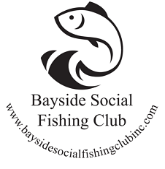 FISHING COMPETITION RULESClub comps will commence at 12:01am on the Friday of the designated weekend. Thought should be given as to how you will keep fish that have been caught early in the comp to preserve them in the best possible condition for eating IE: gutting and gilling. All fish are to be presented to the weigh-in whole and in marketable condition. Gutted and gilled fish will receive no compensation for weight loss, live fish are permitted.Club comps will ceaseat 12:01pmon the Sunday of the designated weekend. Comp weigh-ins will commenceat 1pm and no fish will be excepted for weighing-in after 2pm. Best endeavours must be made topresent your fish within the time frame however should anexceptional circumstance arise you can phone the weigh master or a club committee member to let them know you will be delayed.The weigh master is responsible for the measuring and weighing all the fish, the weigh master's decision is final. The weigh master will be a club member chosen by the committee for that weigh-in.All club comps will haveboundaries, the current comp boundaries are the Mooloolaba bar and the Tweed bar. Areas to the north and south of these points that a boat can travel to and return from safely are also included. There are no set boundaries for the brag board.Weigh-ins for yearly brag board positions can be performed by any member at any time. The weight must be recorded in good faith remembering that this is a social club.  To claim a position on the board you must provide photos that clearly show the length and weight of the fish to a committee member.Weigh-ins to beat a current club record fish that is posted on the brag board must be performed at the club using the club scales. If on a club trip away any potential record breaking fish must be weighed at the main weigh-in house. These weigh-ins require two club members IE: yourself and another member.What can you weigh-in?Any fish legal deemed so by the QLD fishing rules and regulations can be weighed in at club comps(There is an eligible fish list attached to these rules for reference purposes however this list is dynamic, species can be added as and when required)What you can’t weigh-in?Fish such as Yellowtail Pike, Scad and all baitfish including Mullet are excluded from weigh-insWhilst it is stated above that “Any fish legal deemed so by the QLD fishing rules and regulations can be weighed in at club comps” fish species that have no minimum length under QLD regulations i.e. Winter Whiting, Sole, Gar etc need to have a minimum length of 23cms to be weighed-in. The weigh master will scrutinise this and his or her decision is final.What categories are there?SeniorJunior (16 years of age and under)For both fresh and salt water fishWhat awards are there?SeniorMonthly competition winner and runner up,prizes will be awarded, and winners will be decided by points accruedEnd of year over all competition winner and runner up,prizes will be awarded, and winners will be decided by points accruedWhat awards are there?JuniorMonthly competition winner, prizes will be awarded, and winners will be decided by points accruedEnd of year over all competition winner, prizes will be awarded, and winners will be decided by points accruedClub point scoring systemThe club point scoring system will decide monthly and annual category winnersThe angler with the most points in the respective category will be the winnerOnly fish weighed in at club weigh-ins or as per the rules will be eligible for pointsOne point will be awarded for each species weighed in by the given angler(This means if you have caught 2 Bream, 3 Tailor, 4 Whiting and 2 Squire you will receive 4 points)The heaviest fish of the species weighed in will receive one bonus point(This means the angler that catches the heaviest fish of that species will receive a bonus point for doing so)Two DesignatedSpecieswill be allocatedfor each comp and the heaviest of these species will attract a prize. The length of the weighed-in fish has no bearing, the winning fish will be the heaviest. The nominated species will allow land based, inshore and offshore anglers a chance at the prize. Anglers will only be eligible to weigh-in/claim one of the nominated species,you cannot weigh-in/claim for both. The species of fish that will be nominatedthroughout the year will come from what is displayed on the Brag Board in the club and will be seasonalto the fishable areas If two or more anglers should end up with the same points for the comp, then the overall winner will be decided by weight(This means that the heaviest fish weighed-in regardless of species within the catch of the anglers on the same points will decide the comp winner)If the need should arise it will be decided by the members of the club committee as too the most meritorious catch(This means that a 2kg Squire could beat a 3.5kg Shark)(This list is only a guide species can be addedas and when required. Any species added must adhere to competition rules and local government fishing rules and regulations)COMPETITION BOUNDARIESCurrent comp boundaries are the Mooloolaba bar and the Tweed bar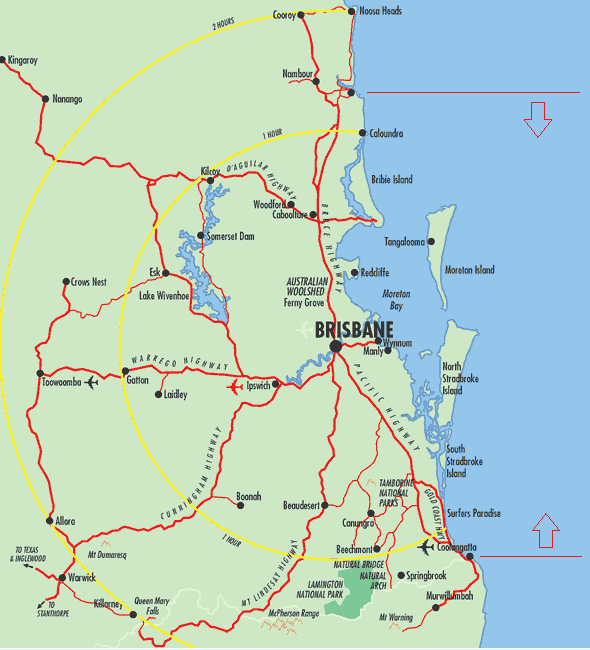 Eligible salt water fish species listEligible fresh water fish species listBream / Tarwhine
Whiting
Flathead
Tailor
Mulloway
DartSnapper
Pearl Perch
WahooMackerelCobiaAmberjackKingfishTuna
Red / Spangled Emperor
Parrot / Tuskfish
Sweetlip (All)Estuary Cod
Mangrove jack
Moses Perch
SharkGar
Grunter / Javelin
Trevally
Queenfish
Morwong
Threadfin
Luderick
Sole / Flounder
Diver WhitingTraglin
Hussar
Moses perch
Fingermark
Coral trout
Wrasse
Dolphinfish
Jobfish
Morwong
Cod (All)BassYellow BellySilver PerchCatfishTroutCod